RESULTADO – TOMADA DE PREÇONº2022311EM30359HEAPAO Instituto de Gestão e Humanização – IGH, entidade de direito privado e sem finslucrativos, classificado como Organização Social, vem tornar público o resultado daTomada de Preços, com a finalidade de adquirir bens, insumos e serviços para o HEAPA -Hospital Estadual de Aparecida de Goiânia, com endereço à Av. Diamante, s/n - St. Condedos Arcos, Aparecida de Goiânia/GO, CEP: 74.969-210.OBS: ENVIADO PDF DE CONFIRMAÇÃO BIONEXO COM AS INFORMAÇÕES DE RESULTADOWM GERADORES –MISLENE MARTINSVIERA SILVA – ME –CNPJ :ITEMBOMBA DETRANSFERENCIAQUANTIDADEVALOR UNIT.VALOR TOTAL01825,72825,72VALOR TOTALR$: 825,72151956450001/0230359/2022Goiânia/GO, segunda-feira, 17 de outubro de 2022.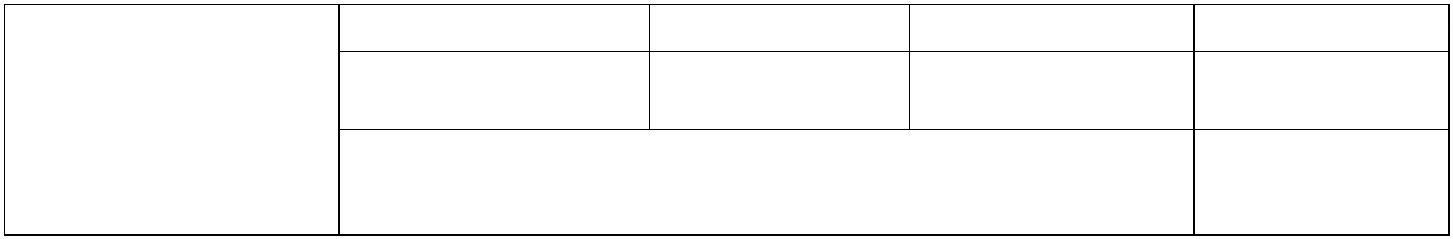 